Рекомендации для родителей«Кто я? Мальчик, девочка»Материал подготовила инструктор по физической культуре: Соявец Л.М. Мальчик и девочка - два разных мира, поэтому их нельзя воспитывать одинаково. Постараемся понять наших мальчиков и девочек, ведь они - будущие мужчины и женщины и должны соответствовать своей сути, воспитав настоящих мужчин и женщин, мы облегчим своим детям жизнь в дальнейшем. Осознание гендерной идентичности детьми дошкольного возраста не происходит само по себе, понятие принадлежности к тому или иному полу у ребенка формируется благодаря воспитанию, которое он получает в семье и детском саду. - Никогда не забывайте, что перед вами не просто ребенок, а мальчик или девочка с присущими им особенностями восприятия, мышления, эмоций. Воспитывать, обучать и даже любить их надо по-разному, но обязательно очень любить. - Никогда не сравнивайте мальчиков и девочек, не ставьте одних в пример другим: они разные даже по биологическому возрасту - девочки обычно старше ровесников-мальчиков. - Помните, что, когда женщина воспитывает и обучает мальчиков (а мужчина - девочек), ей мало пригодится собственный детский опыт и сравнивать себя в детстве с ними - неверно и бесполезно. - Если вам надо отругать девочку, не спешите выказывать свое отношение к ней - бурная эмоциональная реакция помешает ей понять, за что ее ругают, сначала разберите, в чем ее ошибка. - Ругая мальчика, изложите кратко и точно, чем вы недовольны, т.к. он не может длительно удерживать эмоциональное напряжение, его мозг как бы отключит слуховой канал, и ребенок перестанет вас слушать и слышать. - Знайте, что девочки могут капризничать, казалось бы, без причины или по незначительным поводам из-за усталости (истощение правого «эмоционального» полушария мозга), мальчики в этом случае истощаются интеллектуально (снижение активности левого «рационально-логического» полушария). Ругать их за это не только бесполезно, но и безнравственно. - Мы часто любим в ребенке результаты своих трудов, а если результатов нет, виноват не ребенок, а мы, потому что не сумели его научить, бойтесь списывать свою некомпетентность, свои неудачи на ребенка. Это вы родитель, а не он. К сожалению, мы любим тех, кого умеем научить. - Помните: для ребенка чего-то не уметь, чего-то не знать - нормальное положение вещей, на то он и ребенок. Этим нельзя попрекать, стыдно самодовольно демонстрировать перед ребенком свое превосходство в знаниях. - Признайте за ребенком право на индивидуальность, право быть другим. - Для успешного воспитания мы должны превратить свои требования в хотения.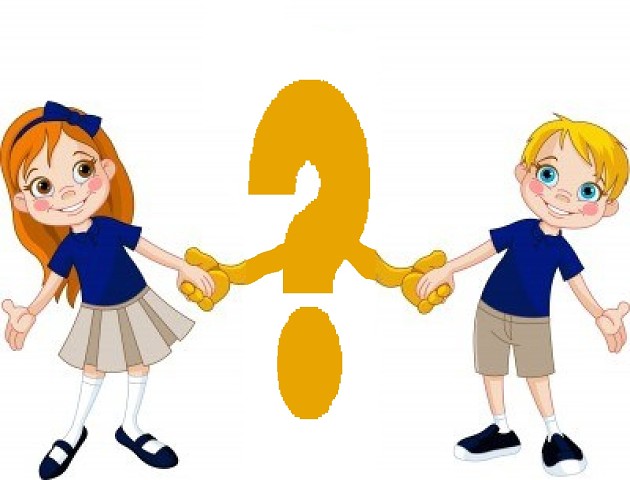 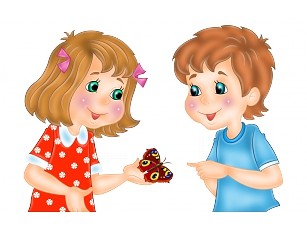 